OBSAH:Úvod	Tento bod / kapitola bude obsahovať nasledujúce body:Identifikácia a určenieZmenový listReferencie na dokumentySkratkySlovník pojmovManažérske zhrnutieTento bod / kapitola bude obsahovať nasledujúce body:Manažétske zhrnutie – stručný hihlevel popis cieľov a riešeniaZhrnutie, čo do rozsahu diela patríZhrnutie, čo do rozsahu diela nepatríPodmienkou dodania a akceptácie diela je preukázateľnosť súladu s legislatívou:... a povinnosti podľa Zmluvy o dielo s dodávateľom / zhotoviteľomČasť 1: Funkčná špecifikácia a detailný návrh riešeniaZámer riešeniaDo tejto časti vpíšte vecný, stručný a štruktúrovaný popis zámeru riešenia – zdetailizovaný z hľadiska:„biznisu/občana“ (pokiaľ ide o projekt, ktorý rieši „biznis/občana“ oblasť alebo požiadavky pochádzajú „z biznisu/od občana“ a sú súčasťou biznis procesov)konečných používateľov (prínosy pre občana, úradníka, …)použitých technológií (prínos oproti AS-IS stavu, info o zrýchlení procesov, info o znížení nákladov (investičných / prevádzkových – v pomere k výkonu a očakávaným výstupom dodávaného riešenia)Cieľ riešeniaDo tejto časti vpíšte vecný, stručný a štruktúrovaný popis cieľov riešenia, ktoré sa majú dosiahnuť riešením po nasadení do používania.Tabuľka - Zoznam merateľných ukazovateľov (cieľov) projektu - vypísať ASIS a TOBE merateľných ukazovateľov (do tabuľky), aby bolo možnosť posúdiť/skontrolovať zlepšenie po dodaní projektuTabuľka - Namapované spôsoby riešení na jednotlivé merateľné ukazovateľe (KPI) Stručne popíšte zlepšenie, ktoré chcete realizovaných riešením dosiahnuť napr. skrátenie procesov z „X“ na „X“ (vyjadrené v jednotkách času)napr. zrýchlenie vybavenia služby a poskytnutia výstupu z „X“ na „X“ (vyjadrené v jednotkách času)detailnejšie KPI rozpíštePoznámka: doporučujeme, aby ste si VŠETKY TABUĽKOVÉ VSTUPY evidovali a spravovali v jednom centrálnom EXCELI – s cieľom minimalizovať budúcu prácnosť s aktualizáciou a udržiavaním obsahuPopis navrhovaného riešeniapopis čo bude predmetom riešeniapopis čo nebude predmetom riešeniaIdentifikácia vlastníka riešeniaIdentifikácia vlastníka procesu / procesovIdentifikácia vlastníka dátIdentifikácia koncového užívateľa dodávaného riešeniaIdentifikácia – kto za zákazníka – je zodpovedný za akceptáciu diela?očakávané kľúčové prínosy riešenia (previazané na Merateľné ukazovatele (KPI))spôsob nasadenia do používania(ďalšie)Merateľné a výkonnostné ukazovatele (KPI) Tento bod / kapitola bude obsahovať tabuľku s požiadavkou na meranie kvality dodávaných výstupov projektu: Vlož tabuľku – Kvalitatívnych merateľný a výkonnostných ukazovateľov (KPI), za ktorých budú dodávané služby fungovať a za ktorých bude dodávané dielo aj akceptované  / preberanéPožiadavka zadávateľa (ukazovateľ času, rýchlosti, - nominálna hodnota) – napr. rýchlosť vybavenia požiadavky občana napr. čas vybavenia požiadavky 48 hodín (od zadania prvého vstupu od občana do systému/IS – až po dodanie rozhodnutia / požadovaného výstupu späť občanovi). Za splnenie ukazovateľa sa považuje len úspešné dodanie služby, ktoré nezakladá opätovne novú požiadavku občana)napr. úradnik musi zvládnuť vypracovat celé podanie do 3 minVýkonnostné ukazovatele (kritériá kvality) stanované na: Na úrovni biznis architektúry  (napr. za aký dlhý čas musí byť celé podanie realizované)Na úrovni aplikačnej architektúry (napr. aké sú odozvy IS)Na úrovni technickej  (napr. peaks pre request)Na dátovej úrovni (napr. kvalita a dostupnosť údajov) – z dôvodu, že niekedy budú dáta (nedostupné, nezintegrované, v zlej kvalite, napr. pri migrácii sa nezrealizuje čistenie dát – a prenesú sa pôvodné nekvalitné data, atď.)Na úrovni procesnej - prepojenie s optimalizaciou procesov - procesne mapy – rozsah EVS (je požadované dodržiavať koordinačný mechanizmus – je potrebné dodať procesy AS IS a TO BE)Pred akceptáciou diela sa vyžaduje preukázateľne zmeranie a vyhodnotenie naplnenia merateľných a výkonnostných ukazovateľovPoznámka: doporučujeme, aby ste si VŠETKY TABUĽKOVÉ VSTUPY evidovali a spravovali v jednom centrálnom EXCELI – s cieľom minimalizovať budúcu prácnosť s aktualizáciou a udržiavaním obsahuAkceptačné kritériá Tento bod / kapitola bude obsahovať zoznam akceptačných kritérií, za ktorých bude objednávateľ akceptovať dodanie diela zhotoviteľomKatalóg požiadaviekTento bod / kapitola bude obsahovať katalóg požiadaviek XXX na riešenie. Môže byť prevzatý z obstarávania prípadne spresnený obsah (rozsah nemôže byť zmenený be zmenového konania).Funkčná špecifikácia (BREQ) a detailný návrh riešenia:Procesné požiadavky (funkčnosť, automatizácia v procese/aktivite)Užívateľské požiadavkyReportingové požiadavkyPožiadavky na kapacitu a výkonPožiadavky na bezpečnosťPožiadavky na prevádzkuLegislatívne požiadavky...Technická špecifikácia (BREQ) a detailný návrh riešenia:Požiadavky na architektúru riešeniaPožiadavky na InfraštruktúruPožiadavky na komunikáciePožiadavky na bezpečnosť...Poznámka: doporučujeme, aby ste si VŠETKY TABUĽKOVÉ VSTUPY evidovali a spravovali v jednom centrálnom EXCELI – s cieľom minimalizovať budúcu prácnosť s aktualizáciou a udržiavaním obsahuAk sa v riadení projektov podľa doterajších predpisov používa pojem „Štúdia uskutočniteľnosti“ alebo vytvára dokument s názvom „Štúdia uskutočniteľnosti“ na účely Vyhlášky 85/2020 Zz a na účely posudzovania úplnosti štúdií uskutočniteľnosti vytvorených do 30. apríla 2020, sa za štúdiu uskutočniteľnosti považuje komplexný projektový produkt tvorený manažérskymi produktmi, ktoré sú vytvárané a schválené v prípravnej fáze projektu a aktualizované a schválené v iniciačnej fáze podľa doterajších predpisov nasledovne:a) v prípravnej fáze projektu manažérskymi produktmi, ktorými sú:1. P-01 Projektový zámer – rámcový s Prílohou 1: Funkčná špecifikácia – rámcová a Prílohou 2: Zoznam rizík a závislostí – rámcový,2. P-02 BC/CBA – odôvodnenie projektu – rámcové,3. P-03 Prístup k projektu – rámcový,4. P-04 Projektový plán – rámcový,b) v iniciačnej fáze projektu manažérskymi produktmi, ktorými sú:1. I-01 Projektový zámer – detailný s Prílohou 1: Funkčná špecifikácia – detailná a Prílohou 2: Zoznam rizík a závislostí – detailný,2. I-02 BC/CBA – odôvodnenie projektu – detailné,3. I-03 Prístup k projektu – detailný s Prílohou 1: Technická špecifikácia – rámcová.Tento dokument obsahujem (v jednotlivých kapitolách) detailnejší popis horevuedených základných oblastí požiadaviek zákaznika / budúceho užívateľa riešania.Do tejto časti vpíšte vecný, stručný a štruktúrovaný katalóg požiadaviek na riešenie. Tabuľka - Katalóg požiadaviek (funkčných, nefunkčných, technických)Všetky požiadavky zo ŠÚ premapovať štruktúrovaným (napr. formou tabuliek) a dohľadateľným spôsobom do tejto DNR/DFŠKatalóg požiadaviek môže byť prevzatý zo „Súťažných podkladov“ (časť „opis predmetu zákazky“) prípadne spresnený / zdetailizovaný obsah. Rozsah a obsah nemôže byť zmenený oproti schválenej Štúdii uskutočniteľnosti bez zmenového konania.Výstup potrebný aj pre Kapitolu Mapovanie požiadaviek na Štúdiu uskutočniteľnosti + v tabuľke prehľadne uviesť mapovanie požiadaviek aj na MetaIS.V požiadavkách na dizajn procesov je nevyhnutné vychádzať z metodiky a postupov PO EVS:Dizajn TOBE procesov musí byť v súlade s metodikou a postupom: https://www.minv.sk/?np-optimalizacia-procesov-vo-verejnej-sprave&subor=255448V požiadavkách pre časť „využívanie služieb vládneho cloudu“ doporučujeme zohľadniť:Návrh aplikačnej a infraštruktúrnej architektúry v plnej miere zohľadňuje skutočnosť, že sú poskytované len služby uvedené v katalógu služieb Vládneho cloudu.Zoznam požiadaviek na služby vládneho cloudu uvedené v “Prílohe X.” sú v plnej miere kompatibilné s aktuálnou verziou katalógu služieb vypublikovanej na https://www.sk.cloud alebo na https://www.vicepremier.gov.sk/sekcie/informatizacia/egovernment/vladny-cloud/katalog-cloudovych-sluzieb/index.html Požiadavky na služby vládneho cloudu doporučujeme mať ešte pred vyhlásením VO a následným spustením procesu migrácie – odkomunikované / odsúhlasené s prevádzkovateľom vládneho cloudu (MVSR)V požiadavkách pre časť „využitia referenčných údajov a napojenie na referenčné registre“ doporučujeme zohľadniť:Návrh aplikačnej a infraštruktúrnej architektúry v plnej miere zohľadňuje skutočnosť, že sú použité všetky údaje, ktoré sú aktuálne vyhlásené za referenčné a voči ktorým platí podľa zákona o e-Governmente povinnosť referencovania sa (viď. §52). Sú vypublikované tu https://metais.vicepremier.gov.sk/refregisters/list?page=1&count=20 K referenčným údajom sa viaže povinnosť orgánov verejnej moci (OVM) využívať a poskytovať pri elektronickej komunikácii (viď. §10 ods. 2 e-Gov zákona) tieto údaje prostredníctvom „Modulu procesnej integrácie a integrácie údajov (jeho časti IS CSRÚ)“.  Tento modul (viď. §10 ods. 11 e-Gov zákona) slúži o.i. na integráciu údajov, synchronizáciu údajov pri referencovaní a pri výmene údajov s referenčnými registrami a základnými číselníkmi.Povinnosti a postupy vzťahujúce sa k referenčným údajom sú detailne popísané v Metodickom usmernení ÚPVII zverejnenom na https://datalab.digital/referencne-udaje/ alebo https://datalab.digital/dokumenty/ V požiadavkách na UX dizajn (front-end a back-end vizual) doporučujeme zohľadniť:Metodiku Jednotný dizajn manuál elektronických služieb verejnej správy (dostupným na https://www.vicepremier.gov.sk/sekcie/informatizacia/governance-a-standardy/standardy-isvs/jednotny-dizajn-manual-elektornickych-sluzieb-verejnej-spravy/index.html Metodiku Tvorba používateľsky kvalitných digitálnych služieb verejnej správy: https://www.vicepremier.gov.sk/sekcie/oddelenie-behavioralnych-inovacii/index.html V požiadavkách na riadenie kvality a dokumentačné výstupy projektu, doporučujeme zohľadniť:Výnos o štandardoch (dostupné na https://www.vicepremier.gov.sk/wp-content/uploads/2018/12/konsolidovane-znenievynos-o-standardoch-novela-3112018-ilovepdf-compressed.pdf) resp. legislatíva, ktorá ju nahradí Vyhláška úradu podpredsedu vlády SR pre investície a informatizáciu č. 85/2020 Z.z. o riadení projektov (dostupná na https://www.slov-lex.sk/pravne-predpisy/SK/ZZ/2020/85/)Vyhláška úradu podpredsedu vlády SR pre investície a informatizáciu č. 78/2020 Z.z. štandardoch pre informačné technológie verejnej správy (dostupná na https://www.slov-lex.sk/pravne-predpisy/SK/ZZ/2020/78/) Metodiku riadenia QAMPR (dostupná na https://www.vicepremier.gov.sk/sekcie/informatizacia/riadenie-kvality-qa/riadenie-kvality-qa/index.html), resp. metodika, ktorá ju nahradíV požiadavkách na bezpečnosť a pravidlá vývoja a riadenie prostredí, doporučujeme zohľadniť:Metodiku pre systematické zabezpečenie organizácií verejnej správy v oblasti informačnej bezpečnosti  (dostupná na https://www.csirt.gov.sk/doc/MetodikaZabezpeceniaIKT_v2.0.pdf, ďalej len „Metodika zabezpečenia“)V požiadavkách na rozhrania,  integrácie, importy a exporty, doporučujeme zohľadniť: (pozri Kapitola – Rozhrania, integrácie)Požiadavky na časť “Otvorených údajov“Poskytovanie údajovKonzumovanie údajovPožiadavka na časť “Referenčné údaje“ Poskytovanie údajovKonzumovanie údajovPožiadavka na používanie registrovaných jednotných referencovateľných identifikátorov „URI“ (centrálny model údajov verejnej správy)Požiadavky pre časť „Centrálne komponenty“ (centrálne bloky)Požiadavky pre časť „Spoločné moduly UPVS“Požiadavky pre časť „aplikačné služby na externú integráciu“Požiadavky pre časť „Napojenie na API Gateway“ (volanie backendových služieb výlučne cez API Gateway, jednotné pripojenie a interakcia prístupových miest, frontendov cez ISVS prevádzkovateľa NASES)zohľadniť Pravidlá publikovania elektronických služieb do multikanálového prostredia verejnej správy https://www.vicepremier.gov.sk/sekcie/informatizacia/egovernment/strategicke-dokumenty/e-government/strategicke-priority-nikvs/index.htmlPožiadavky na časť „Moje dáta“ Požiadavka na časť “Automatizovaný monitoring IS” – vyplyva zo Zákona o ITVS, §14, odsek 6Požiadavky na časť “Zoznam CI položiek (HW a SW) pre import do Servicedesku” (CMDB)Požiadavky na časť “Automatizované monitorovanie služieb”– povinný výstup každého projektu.Požiadavky na časť “Poskytovnie analytických údajov” Požiadavka – aby služby boli implementované tak, aby aj po nasadení do prevádzky fungovalo testovacie prostredie pre konzumentov a aby sa integráciu mohol kozument otestovať aj s eIDTabuľka X: Zoznam identifikovaných funkčných, nefunkčných a technických požiadaviek požiadaviek (mapovanie na schválenú Štúdiu uskutočniteľnosti a MetaIS)Poznámka: doporučujeme, aby ste si VŠETKY TABUĽKOVÉ VSTUPY evidovali a spravovali v jednom centrálnom EXCELI – s cieľom minimalizovať budúcu prácnosť s aktualizáciou a udržiavaním obsahuTabuľka X: Zoznam manažérskych / realizačných produktov - dokumentačné výstupy projektu:Nápoveda: Zoznam projektových manažérskych a špecializovaných výstupov je popísaný v PRILOHE č.1 vo Vyhláške úradu podpredsedu vlády SR pre investície a informatizáciu č. 85/2020 Z.z. o riadení projektov (dostupná na https://www.slov-lex.sk/pravne-predpisy/SK/ZZ/2020/85/)Procesy podporované navrhovaným riešenímTento bod / kapitola bude obsahovať popis procesov, ktoré sú podporované (pokryté) navrhovaným riešením.Popis TOBE procesov a RACI (napr. vstupy z Projektu PO EVS)Kapacitné požiadavky (biznis proces)Kapacitné požiadavky na ISPopis TOBE biznis proces (End-To-End)Tento bod / kapitola bude obsahovať Vizuálne (forma - použitím nástroja napr. ArchiMate v súlade so štandardom TOGAF – rovnako pre biznis procesy, aplikačnú a technologickú architektúru) a aj detailne popísaný biznis proces je vytvorený analytikom v interakcii/v komunikácii s koncovým užívateľom. V požiadavkách na dizajn procesov je nevyhnutné vychádzať z metodiky a postupov PO EVS:Dizajn TOBE procesov musí byť v súlade s metodikou a postupom: https://www.minv.sk/?np-optimalizacia-procesov-vo-verejnej-sprave&subor=255448Štruktúra tejto kapitoly je v súlade s referenčným architektonickým rámcom verejnej správy SR. Detailný popis sa nachádza v dokumente Architektonické rámce verejnej správy. Architektúra budúceho stavu musí rešpektovať strategické priority NKIVS. Pre zavedenie elektronických služieb je potrebné prepojiť aplikačnú vrstvu s biznis vrstvou architektúry verejnej správy.Ak v inštitúcii, ktorá vypracováva DFŠ, prebehla optimalizácia procesov podľa NP OPVS, základné atribúty biznis vrstvy sú zmapované v karte procesu a sú uložené v centrálnom architektonickom repozitári VS SR. 
Ak procesná analýza chýba, je potrebné ju dopracovať a jej výstupy uložiť v centrálnom architektonickom repozitári VS SR. Ku každému zmapovanému procesu je z biznis vrstvy v štruktúrovanej podobe zaznamenaný (viď kartu procesu):kód a názov procesu (zodpovedá biznis procesu z biznis vrstvy),účastníci procesu (zodpovedajú rolám v interakcii s VS SR z biznis vrstvy),štartovacia udalosť (zodpovedá udalosti z biznis vrstvy),koncová udalosť (zodpovedá koncovej službe z biznis vrstvy),obslužné kanály (zodpovedajú komunikačnému kanálu „rozhraniu“ s VS SR z biznis vrstvy),informačné systémy (zodpovedajú informačným systémom VS z aplikačnej vrstvy),(biznis dátový model zodpovedá biznis informácii z biznis vrstvy).Biznis vrstva sa prepája s aplikačnou vrstvou, ktorá je definovaná vzťahmi:aplikačná služba je používaná biznis procesom,dátový objekt realizuje biznis informáciu.Atribúty biznis procesu sú uložené v centrálnom architektonickom repozitári VS SR (nástroj BiZZdesign Enterprise Studio). V nástroji je nutné vytvoriť hore uvedené prepojenie biznis vrstvy a aplikačnej vrstvy.Kontrolný zoznam / postupnosť krokov:Vzory procesnej mapy, katalógu biznis požiadaviek a katalóg use caseu.Výstup pre Kapitolu - výsledný (TO-BE) proces podporený - vizuálnym návrhom (t.j. zobrazenie jednotlivých obrazoviek, procesných krokov / workflowu) podporujúcich jednotlivé kroky workflovu (t.j. to čo konečný používateľ bude používať pri dodaní diela)  Požiadavka - TOBE „End-To-End“ procesy musia byť nadizajnované a odsúhlasené s vlastníkom / zákazníkom / koncovým užívateľom dodávaného riešenia. V tejto časti – ak máte vo vašom projekte vstupy z projektu EVS, tak ich sme vložte.Príklad – pre ilustráciu: Highlevel náhľad na „End-To-End“ proces (použitý je príklad z bankovej oblasti):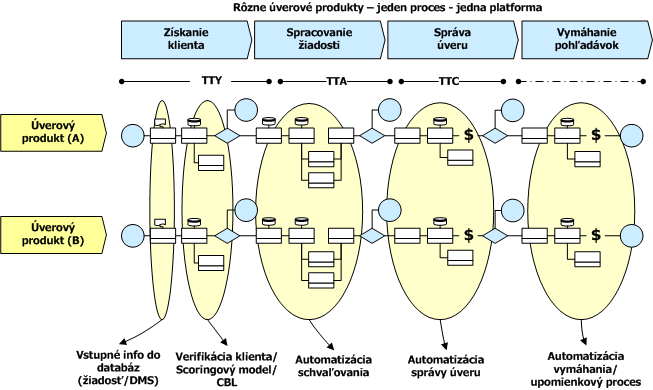 Príklad – Detailný náhľad na „End-to-End“ proces (použitý je príklad z bankovej oblasti):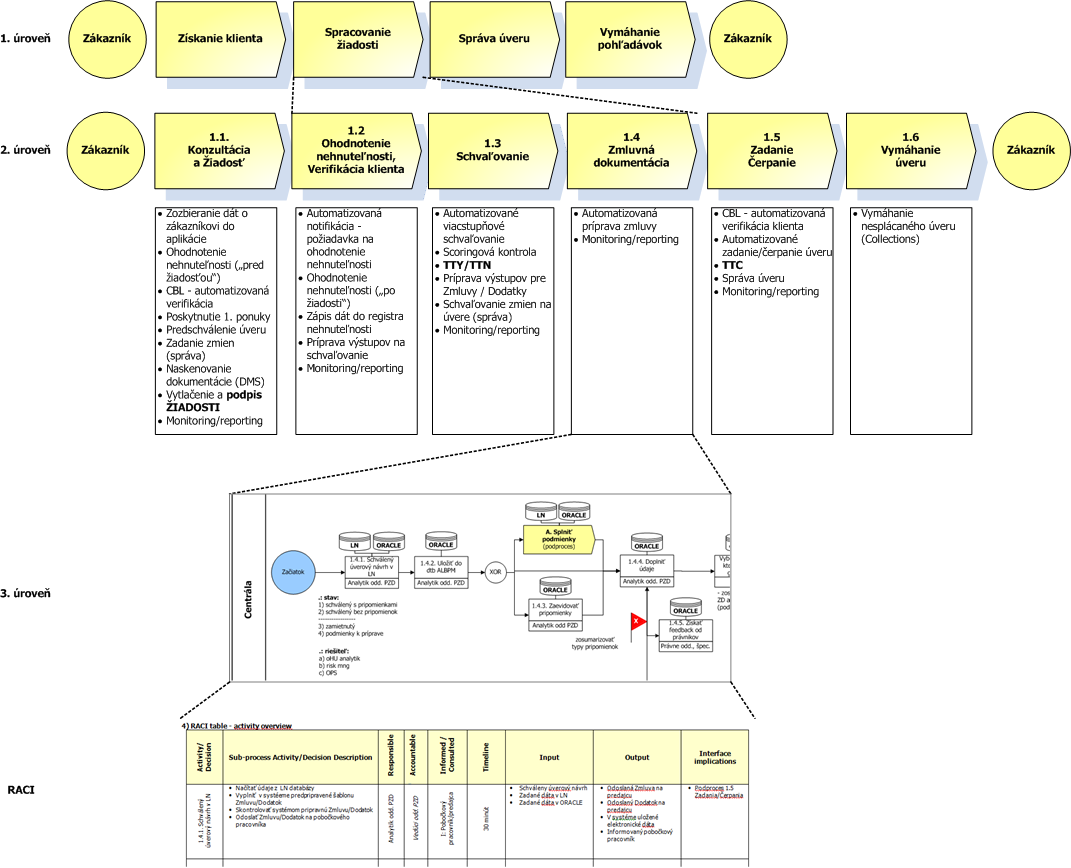 Príklad procesu 1. - Náhľad na „End-to-End“ proces a nastavenie merania výkonnosti dodávaného riešenia: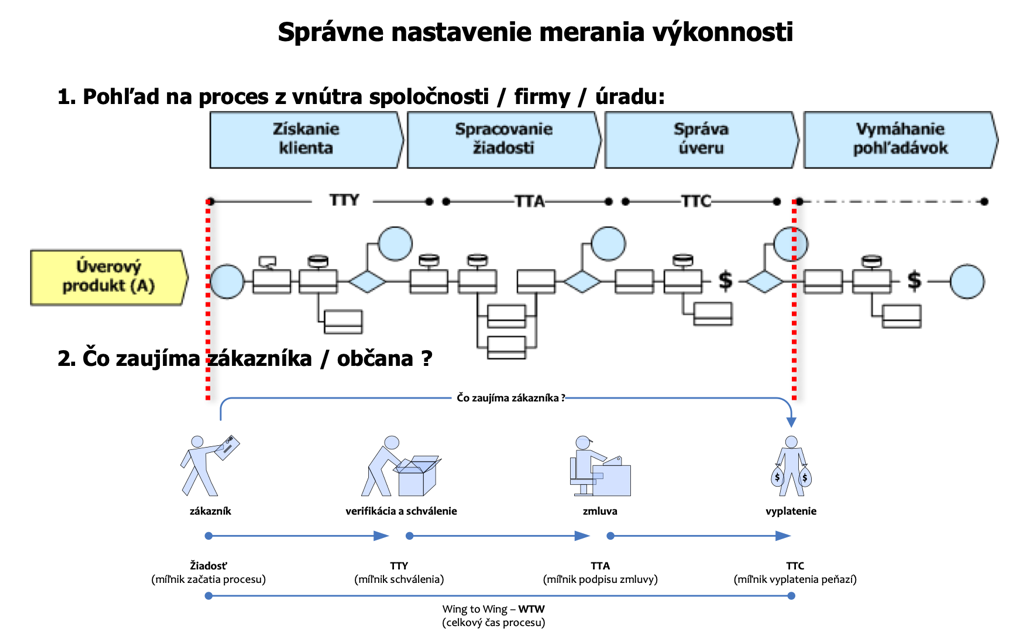 Príklad procesu 2.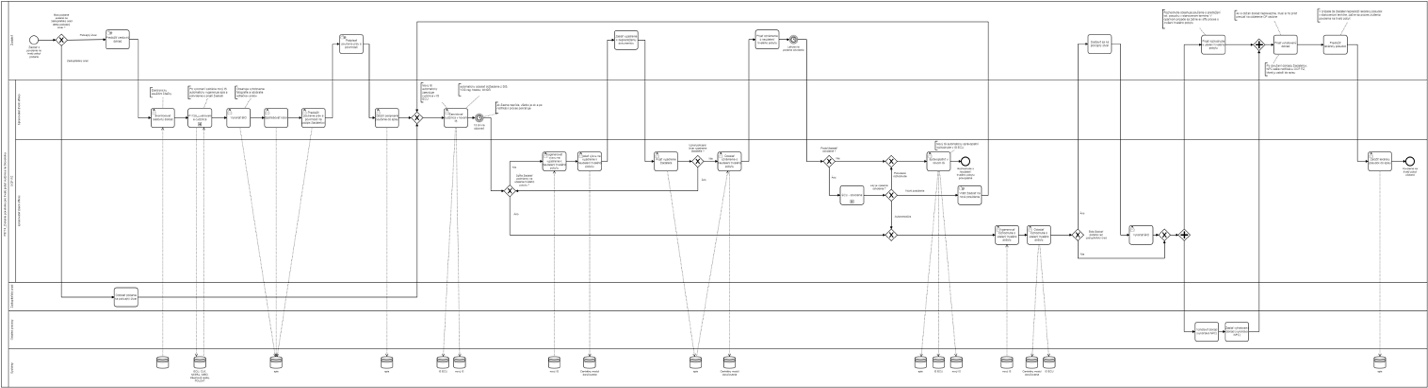 Popis procesných aktivít (RACI tabuľka). Tento bod / kapitola bude obsahovať popis RACI pri každej aktivite vyznačiť či ide o automatizované (IT procesy) činnosť alebo o manuálne vstupy koncového užívateľa aj s návrhom front-end obrazoviek. (Poznámka: dizajn procesov môže byť aj výstupov Projektu EVS)Výstup pre Kapitolu -  UX obrazovky (samotné obrazovky môžu tvoriť Prílohu tejto DFŠ)Kapacitné požiadavky (obsadenie) na biznis procesTento bod / kapitola bude obsahovať tabuľku s požiadavkou na personálne obsadenie (zabezpečenie funkčnosti) END-to-END biznis procesu Vlož tabuľku – Požiadavky na personálne zabezpečnie celého procesu (počty osôb a role) + stručný popis rozdielu (šetrenia) medzi ASIS riešením a TOBE riešenímKapacitné požiadavky na ISTento bod / kapitola bude obsahovať tabuľku s požiadavkou na personálne obsadenie - zabezpečenie IT podpory / procesov Vlož tabuľku – Požiadavky na personálne zabezpečnie IT podpory (procesov) - (počty osôb a role) + stručný popis rozdielu (šetrenia) medzi ASIS riešením a TOBE riešenímProcesy môžu byť vstupom z Projektu EVSPopis funkcionality a návrh riešeniaTento bod / kapitola bude v závislosti na použitých analyticko-modelovacích metódach obsahovať:Popis funkcií  (využite štruktúrovanú tabuľku) alebo cez diagram prípadov použitia (UC/use case), ktoré zabezpečia fungovanie podporovaných procesov, sú výsledkom analýzy a návrhu riešenia a budú predmetom vývoja a implementácie softvérovej aplikácie v projekte a to:Používateľské funkcie (ovládané používateľom alebo nastavením parametrov)Aplikačné funkcie vykonávané na pozadíFunkcie na komunikáciuFunkcie zabezpečované softvérom tretích strán(ďalšie)Popis dátových entít Textové popisy dátových entít (môžu byť použité reporty z príslušného modelovacieho nástroja, môžu byť zaradené do prílohy)Príklad parametrov možného popisu (využite štruktúrovanú tabuľku):alebo aj a najmäDiagram prípadov použitia (use case)Tento bod / kapitola bude obsahovať popis UC, ktorý by mal byť popísaný minimálne vo forme (jednoduchý príklad):UML Sequence diagramy a Diagram triedKonceptuálnyLogickýFyzickýPopis číselníkovTento bod / kapitola bude obsahovať v Tabuľke X. zoznam a textové popisy použitých číselníkov.Dizajn obrazoviek a návrh riešeniaTento bod / kapitola bude obsahovať špecifikáciu požiadaviek koncových používateľov a dizajn obrazoviek (vizuály) pre účely realizácie kvalitného koncového riešenia pre koncových používateľov (UX)Doporučenie:Pri napĺňaní podklapitol je potrebné dodržať nasledovné usmernenia na UX dizajn (front-end a back-end vizual):Metodiku Jednotný dizajn manuál elektronických služieb verejnej správy (dostupným na https://www.vicepremier.gov.sk/sekcie/informatizacia/governance-a-standardy/standardy-isvs/jednotny-dizajn-manual-elektornickych-sluzieb-verejnej-spravy/index.html Metodiku Tvorba používateľsky kvalitných digitálnych služieb verejnej správy: https://www.vicepremier.gov.sk/sekcie/oddelenie-behavioralnych-inovacii/index.html Výstupy podkapitol vzniknú pred fázou projektu „Implementácia a Testovanie“.  Workflow realizácie projektov z pohľadu koncového používateľa (UX) popisuje obsah Metodiky pre návrh používateľsky kvalitných elektronických služieb verejnej správy.Identifikácia vlastníka dizajnu koncových služieb (UX)V tejto časti identifikujte vlastníka zodpovedného za špecifikáciu požiadaviek koncových používateľov.
Vlastník zobrazenia koncového riešenia pre koncových používateľov (UX) je osoba (v niektorých prípadoch, kde to nie je možné priradiť jednej osobne môže byť pridelené len zodpovedné oddelenie organizácie/úradu – so zodpovedným vedúcim) zodpovedná za dodržanie princípov používateľsky kvalitných elektronických služieb a definíciu a dodanie výstupov.Pomenovanie vlastníkapríklad: meno konkrétnej osoby a pracovné zaradenie (vložte štruktúrovanú tabuľku)Kontakt na vlastníkapríklad: mailov, telefón (vložte štruktúrovanú tabuľku)Špecifikácia potrieb koncového používateľaŠpecifikácia požiadaviek koncových používateľov musí byť výsledkom zákazníckeho výskumu. Výstup zákazníckeho výskumu je definovaný aj podľa Metodiky pre návrh používateľsky kvalitných digitálnych služieb, ktorý identifikuje a sprioritizuje potreby používateľov a má byť realizovaný vo fáze „Analýza a dizajn“).Výstup - špecifikácia potrieb používateľa je definovaný v Metodike pre návrh používateľsky kvalitných digitálnych služieb. Doporučenie - príklad:  Špecifikácia používateľských potrieb (návrh tabuľky pre zber a popis požiadaviek):Tabuľka X.: Príklad zobrazenia používateľských potriebVysvetlenie k Tabuľke X. (bunky v tabuľke zľava doprava):Popis potreby používateľa: je zápis konkrétnej potreby používateľa v prvej osobe, ktorý nepopisuje riešenie.Referencia na výskum, z ktorej potreba plynie: popisuje konkrétne rozhovory s respondentami, kde bola požiadavka vyslovená.Návrh riešenia potreby: je jedno z možných riešení, ktoré bolo kvantitatívne validované.Kvantita: výstup z dotazníka, kde používatelia hodnotili návrh riešenia potreby na škále od 1 po 10, kde 1 je “Nie je to pre mňa dôležité” a 10 je “Je to pre mňa veľmi dôležité.”Dopad na zákaznícku skúsenosť: je určená kombináciou kvalitatívnych a kvantitatívnych informácii z výskumu a je určená na stupnici MoSCoW.Technická náročnosť je vstupom od technického riešiteľa.Biznis prínos je vstupom od biznis zadávateľa.Priorita je výsledná dôležitosť implementácie tohto riešenia po zvážení stĺpcov Dopad na zákaznícku skúsenosť, Technická náročnosť a Biznis prínos.Návrh mapy stránky (príp. toky používateľov)Výstup pre Návrh mapy stránky je podľa Metodiky pre návrh používateľsky kvalitných digitálnych služieb.Mapa stránky (“sitemap”) alebo používateľský tok (“user flow”) môžu byť využité spolu alebo samostatne. Mapa stránky sa používa na popis stromových štruktúr aplikácii alebo webových sídiel. “User flow” (cesty zákazníka) opisuje lineárnu štruktúru aplikácie alebo webového sídla.Doporučenie - Príklad zobrazenia mapy stránky: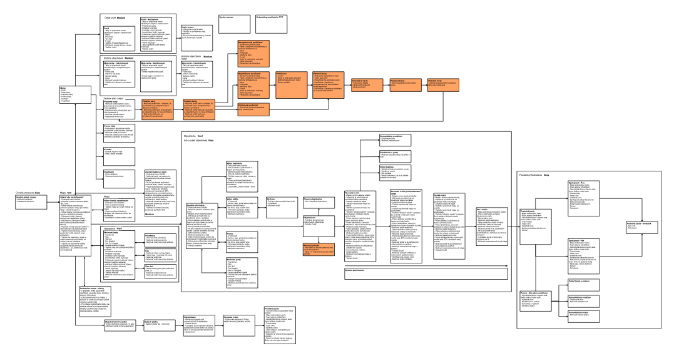 Obrázok X: Mapa stránky/Používateľský tok (ilustratívny príklad)Scenáre testovania a návrh prototypov (priebežné formatívne testovanie)Metodológia testovania a výstup pre scenáre testovania a návrh prototypov je definované v Metodike pre návrh používateľsky kvalitných elektronických služieb verejnej správy.(Pozn. metodológia pre formatívne a sumatívne (záverečné) testovanie už vyvinutej služby je rovnaká líši sa v tom, že pri formatívnom testovaní sa testujú prototypy a pri sumatívnom sa testujú už reálne výstupy.)Scenáre testovaniaVytvorí sa realistický používateľský scenár, k scenáru je potrebné vytvoriť prototypy, ktoré budú testované používateľmi. Pre formatívne testovanie používateľského scenáru sa odporúča malá skupina 5-10 používateľov (Pozn.: pre sumatívne testovanie sa odporúča vačšia skupina 20+ používateľov).  Príklad:Návrh prototypovPrototyp je skupina skíc používateľského rozhrania (wireframov) vo forme obrázkov, ktoré sú navzájom poprepájané tak, aby používateľom pripomínali skutočné používateľské rozhranie. Wireframy sú pritom pripravené takým spôsobom, aby zohľadňovali pravidlá definované v Metodike Jednotný dizajn manuál  elektronických služieb. Platí pravidlo, že prototyp sa dá jednoducho testovať s používateľmi.Príklad obrazovky vybranej zo skupiny skíc/prototypu: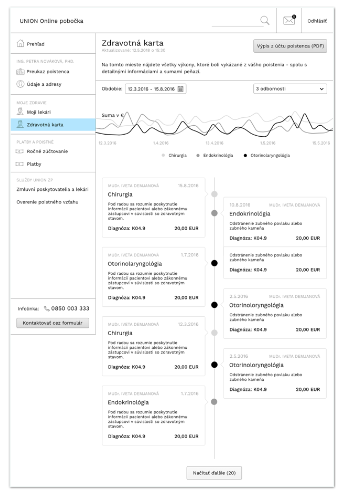 Obrázok X - Obrazovky je potrebné zakresliť do kontextu definovaných scenárov.Ak je to možné využívať prototypy vo viacerých úrovniach detailu: Low-fidelity – wireframesHigh-fidelity – návrh obrazoviek pre programátoraReport formatívneho testovania použiteľnostiVýstup je definovaný v Metodike pre návrh používateľsky kvalitných digitálnych služieb.Výstupom testovania je report, ktorý obsahuje:sprioritizovaný zoznam identifikovaných problémov použiteľnosti podľa frekvencie a závažnosti,scenár testovania,screener – sociodemografický charakter oslovených používateľov,priebeh oslovovania a naplnenie screeneru,dátum vykonania výskumu,popis metodiky testovania.Návrh vizuálov obrazoviek, podporených E2E procesomNávrh vizuálov obrazoviek musí byť realizovaný podľa Metodiky Jednotný dizajn manuál elektronických služieb verejnej správy - dostupná na https://www.vicepremier.gov.sk/sekcie/informatizacia/governance-a-standardy/standardy-isvs/jednotny-dizajn-manual-elektornickych-sluzieb-verejnej-spravy/index.html Doporučená forma výstupu – Príloha X k DNR/DFŠ – Návrh vizuálov obrazoviekObrázok 1: hlavná stránkaObrázok 2: podstránka 1Obrázok 3: podstránka 2Obrázok 4: podstránka 3Obrázok 5: ...Návrh menu a obrazoviek (popis)Tento bod / kapitola bude obsahovať:Návrh menu a textové popisy používateľských obrazoviek, ktoré budú predmetom a implementácie v projekte. Napr. môže ísť o nasledujúce:Časť 2: Technická špecifikácia a detailný návrh riešeniaTechnická infraštruktúra (architektúra riešenia) a návrh riešeniaTento bod / kapitola bude obsahovať popis technickej infraštruktúry potrebnej pre implementáciu navrhovaného riešenia.Tento bod / kapitola bude obsahovať Vizuálne (forma - použitím nástroja napr. ArchiMate v súlade so štandardom TOGAF – rovnako pre biznis procesy, aplikačnú a technologickú architektúru alebo UML diagramy (napr. Deployment Diagram) a aj detailne popísaný biznis proces je vytvorený analytikom v interakcii/v komunikácii s koncovým užívateľom. AS-IS architektúraTento bod / kapitola bude obsahovať popis aktuálneho stavu aj s vizuálnym popisomTO-BE architektúraTento bod / kapitola bude obsahovať popis budúceho stavu aj s vizuálnym popisomKomunikačná (sieťová) infraštruktúraServeryKlientĎalšie (doplňte podľa potreby)Vládny Cloud a návrh riešeniaTento bod / kapitola bude obsahovať popis umiestnenia aplikácie/riešenia do vládneho cloudu. Obsah tejto kapitoly (ako aj ostatných kapitol) musí v súlade s platnou legislatívou.Využitie Vládneho ClouduPožiadavky na využívanie cloudových služieb privátneho cloudu Požiadavky na používanie cloudových služieb verejného clouduPožiadavky na používanie cloudových služieb komunitného clouduĎalšie (doplňte podľa potreby)Dôvody nepoužitia Vládneho ClouduTechnickéBezpečnostnéDostupnosťIntegrita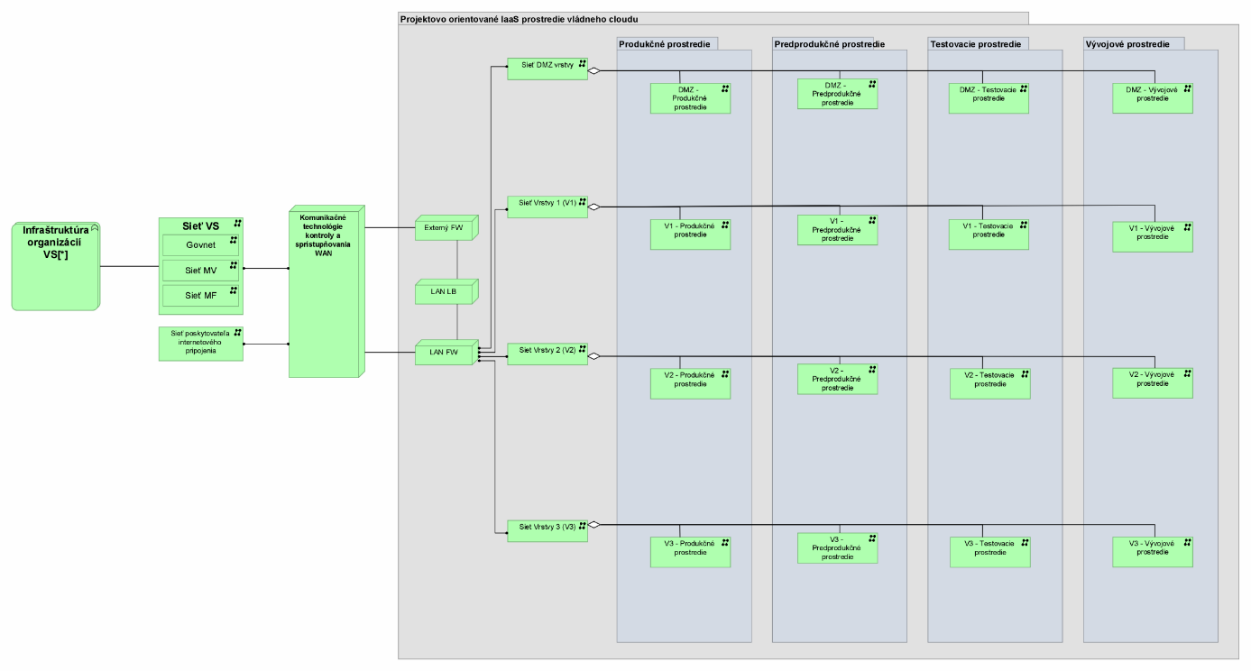 Obrázok X - Príklad vizualizácie bodu - Požiadavky na využívanie cloudových služieb privátneho cloudu 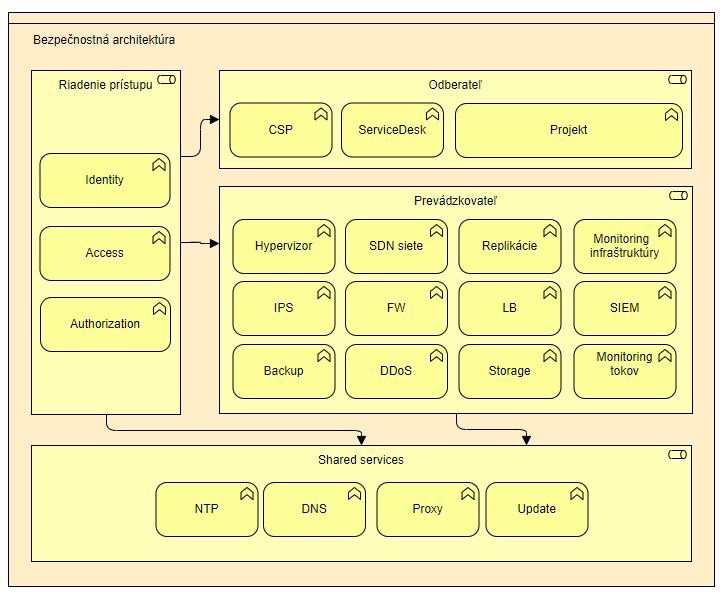 Obrázok X - Príklad vizualizácie bodu - Požiadavky na používanie cloudových služieb verejného cloudu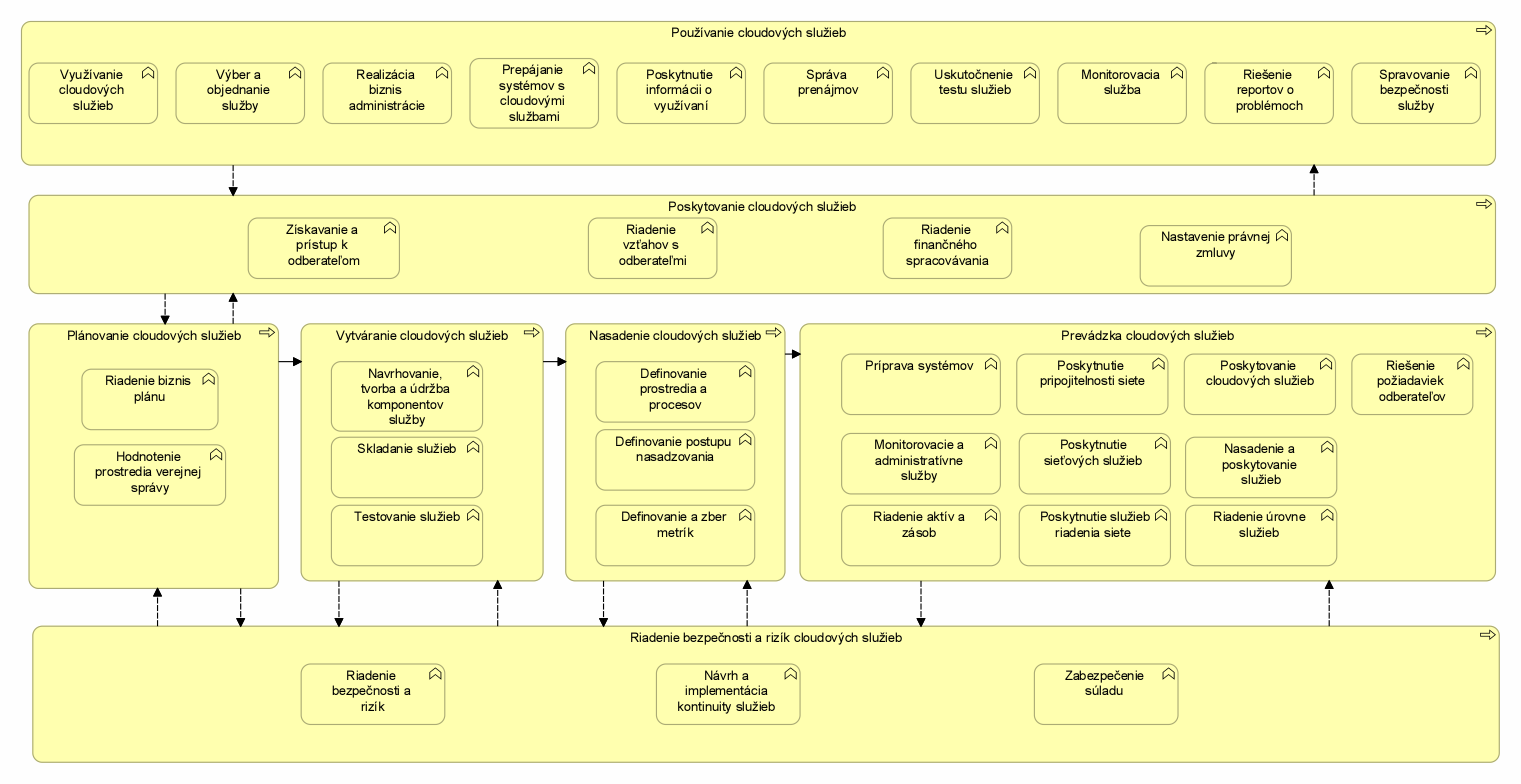 Obrázok X - Príklad vizualizácie bodu - Požiadavky na používanie cloudových služieb komunitného clouduAplikačná architektúra a návrh riešeniaTento bod / kapitola bude obsahovať popis aplikačnej architektúry navrhovaného riešenia.Tento bod / kapitola bude obsahovať Vizuálne (forma - použitím nástroja napr. ArchiMate v súlade so štandardom TOGAF – rovnako pre biznis procesy, aplikačnú a technologickú architektúru) a aj detailne popísaný biznis proces je vytvorený analytikom v interakcii/v komunikácii s koncovým užívateľom. Metodické vstupy pre použitie/využitie štandardov ArchiMate a TOGAF pri vytváraní vstupov pre váš projekt:Metodika ArchiMate:https://pubs.opengroup.org/architecture/archimate3-doc/toc.htmlhttps://rnaea.files.wordpress.com/2019/08/archimate3.0.1-metamodel-20190801a.pdfArchiMate Cookbookhttp://www.hosiaisluoma.fi/ArchiMate-Cookbook.pdfhttps://www.hosiaisluoma.fi/blog/archimate-cookbook/https://www.hosiaisluoma.fi/blog/archimate-examplAplikačná architektúra (popis a grafické zobrazenie)Softvérové licenciePopis vývojového a testovacieho prostrediaPopis produkčného prostrediaĎalšie (doplňte podľa potreby)V prípade, ak sa dielo nasadzuje po nezávislých funkčných častiach, teda po Release package, bodd môže obsahovať pokyny (povinnosť) pre PM dodať na Deployment a pre Zákazníka „Release Notes“ (t.j. pokyny a postup k inštalácii Release Package)Doporučujeme sem vložiť aj stručný (high-level) popis reportovacieho nátroja (napr. JIRA, ...), ktorý sa pužíva pri testovaní / reportovaní.Doporučujeme, aby tát časť obsahovala j pravidlá / pokyny / postup pre PM, vytvoriť Detailný Plán nasadenia do Produkcie (Cut-over-plan) – ide o vstup pre RV, ktorý na svojom zasadnutí schvaľuje nasadenie diela do produkcie riadeným spôsobom. Zálohovanie, archivácia a návrh riešeniaTento bod / kapitola bude obsahovať popis spôsobu zálohovania a archivácie pre navrhované riešenie.Požiadavky a popis riešenia pre zálohovaniePožiadavky a popis riešenia pre archiváciuĎalšie (doplňte podľa potreby)Rozhrania, integrácie a využívanie spoločných komponentov a návrh riešeniaTento bod / kapitola bude obsahovať Vizuálne (forma - použitím nástroja napr. ArchiMate v súlade so štandardom TOGAF – rovnako pre biznis procesy, aplikačnú a technologickú architektúru) a aj detailne popísaný biznis proces je vytvorený analytikom v interakcii/v komunikácii s koncovým užívateľom. Tento bod / kapitola bude obsahovať popis rozhraní na iné systémy, ktoré bude potrebné implementovať v projekte. (napr. budú riešené rozhrania na eTRUST a AD?). Pri riešení rozhraní na iné systémy bude popis obsahovať najmä:Zoznam a popis existujúcich (ASIS) rozhraní (ak existujú)Zoznam a popis navrhovaných (TOBE) rozhraníPopis funkcionality rozhraní a modelu rozhraníPopis funkčných modulov rozhraníPopis procesov rozhraníZoznam a popis existujúcich (ASIS) integrácií (ak existujú)Zoznam a popis navrhovaných (TOBE) integráciíPopis bezpečnosti (Metodika CSIRT)Spôsob nasadenia a pravidlá práce vo vývojom prostredí pripájaných systémovSpôsob nasadenia a pravidlá práce pre testovacie prostredia pripájaných systémovĎalšie (doplňte podľa potreby)Doporučujeme: V Katalógu požiadaviek – všetky nižšie uvedené požiadavky do neho zahrnúť (s cieľom – aby Katalóg požiadaviek bol ucelený a konsolidovaný)V požiadavkách na rozhrania,  integrácie, importy a exporty, doporučujeme zohľadniť: (pozri Kapitola – Rozhrania, integrácie)Požiadavky na časť “Otvorených údajov“Poskytovanie údajovKonzumovanie údajovPožiadavka na časť “Referenčné údaje“ Poskytovanie údajovKonzumovanie údajovPožiadavka na používanie registrovaných jednotných referencovateľných identifikátorov „URI“ (centrálny model údajov verejnej správy)Požiadavky pre časť „Centrálne komponenty“ (centrálne bloky)Požiadavky pre časť „Spoločné moduly UPVS“Požiadavky pre časť „aplikačné služby na externú integráciu“Požiadavky pre časť „Napojenie na API Gateway“ (volanie backendových služieb výlučne cez API Gateway, jednotné pripojenie a interakcia prístupových miest, frontendov cez ISVS prevádzkovateľa NASES)zohľadniť Pravidlá publikovania elektronických služieb do multikanálového prostredia verejnej správy https://www.vicepremier.gov.sk/sekcie/informatizacia/egovernment/strategicke-dokumenty/e-government/strategicke-priority-nikvs/index.htmlPožiadavky na časť „Moje dáta“ Požiadavka na časť “Automatizovaný monitoring IS” – vyplyva zo Zákona o ITVS, §14, odsek 6Požiadavky na časť “Zoznam CI položiek (HW a SW) pre import do Servicedesku” (CMDB)Požiadavky na časť “Automatizované monitorovanie služieb”– povinný výstup každého projektu.Požiadavky na časť “Poskytovnie analytických údajov” Požiadavka – aby služby boli implementované tak, aby aj po nasadení do prevádzky fungovalo testovacie prostredie pre konzumentov a aby sa integráciu mohol kozument otestovať aj s eIDV ostatných požiadavkách, doporučujeme:v prípade existencie centrálnej IKT zmluvy viažucej sa na dodávku licencií proprietárneho softvéru v rámci dodávaného diela postupovať v zmysle Uznesenia vlády č. 286/2019 o povinnosti prednostne pristupovať k platným a účinným centrálnym IKT zmluvámzabezpečiť, aby zhotovené dielo poskytovalo automatizovaný monitoring a pravidelný reporting (v intervale minimálne 1x mesačne) SLA parametrov dodaných koncových a aplikačných služieb, zabezpečiť, aby zhotovené dielo poskytovalo testovanie každej služby na nefunkčnosť eID a odosielanie hlásení o nefunkčnosti služby.Konverzie dát, migrácia dát, dátový model a návrh riešeniaTento bod / kapitola bude obsahovať  návrh spôsobu konverzie dát, postup vykonania a overenia správnosti vykonanej konverzie.Logický a fyzický dátový modelSpôsob konverzií základných dátových typovPostup vykonania konverzie dátOverenie konverzií dátPostup vykonania migrácie dátOverenie migrácie dátĎalšie (doplňte podľa potreby)Poznámka:Migrácia dát je proces prenosu dát medzi dvoma systémami, aplikáciami alebo diskovými poľami. Je to kompletný presun dát z jedného systému do druhého. Migrácia dát môže prebiehať medzi rôznorodými dátovými úložiskami, formáty či IT systémy.Samotná migrácia môže prebiehať ručne alebo automatizovane - či skôr s minimálnymi manuálnymi zásahmi, pretože vždy je potrebné nejaké ručné práce, minimálne pri stanovení pravidiel a v kontrole prenesených dát. Typický postup pri migrácii dát je:Analýza rozsahu, objemu a formátu dátAnalýza cieľového zdrojového systémuStanovenie pravidiel migrácie a štruktúry migrovaných dátPríprava prevodného prostredie (aplikácií pre export, import, čistenie, kontrolu)Integračné a migračné testy (odskúšaní exportu a importu dát)Zálohovanie starých dátČistenie dátSamotná migrácie dátKontrola a testovanie migrácieZabezpečenie dostupnosti a návrh riešeniaTento bod / kapitola bude obsahovať popis zabezpečenia dostupnosti a riešenia pre obnovu prevádzky pre prípad krízovej situácie.Požiadavky a popis riešenia na dostupnosť systému/ISPožiadavky a popis riešenia na obnovu systému (Disaster Recovery)CapacityAvailabilityLatencyĎalšie (doplňte podľa potreby)Doporučujeme sa inšpirovať nápovedou:Dostupnosť (Availability)Dostupnosť (Availability) znamená, že dáta alebo iné zariadenie sú prístupné v okamihu jej potreby. Vyjadruje sa v percentách dostupného času.Dostupnosť (Availability) je pojem z oblasti riadenia bezpečnosti v organizácii. Dostupnosť znamená, že dáta sú prístupné v okamihu jej potreby. Narušenie dostupnosti sa označuje ako nežiaduce zničenie (destruction) alebo nedostupnosť. Dostupnosť je zvyčajne vyjadrená ako percento času v danom období, obvykle za rok. Orientačný zoznam dostupnosti je uvedený v tabuľke:90% dostupnosť znamená výpadok 36,5 dňa95% dostupnosť znamená výpadok 18,25 dňa98% dostupnosť znamená výpadok 7,30 dňa99% dostupnosť znamená výpadok 3,65 dňa99,5% dostupnosť znamená výpadok 1,83 dňa99,8% dostupnosť znamená výpadok 17,52 hodín99,9% (“tri deviatky”) dostupnosť znamená výpadok 8,76 hodín99,99% (“štyri deviatky”) dostupnosť znamená výpadok 52,6 minút99,999% (“päť deviatok”) dostupnosť znamená výpadok 5,26 minút99,9999% (“šesť deviatok”) dostupnosť znamená výpadok 31,5 sekúndHoci je obvyklé uvádzať dostupnosť v percentách, presnejšie ukazovatele sú vyjadrením doby obnovenia systému a na množstvo dát, o ktoré môžeme prísť:RTO (Recovery Time Objective) - doba obnovenia systému, t.j. za ako dlho po výpadku musí byť systém funkčný (pre bližšie info klik na nadpis)RPO (Recovery Point Objective) - aké množstvo dát môže byť stratené od vymedzeného okamihuRecovery Time - čas potrebný k obnoveRiešenie dostupnosti v praxi: Nedostupnosť dát je jedným z rizík, ktorý môže postihnúť každú organizáciu. Dostupnosť je jedným s kľúčových požiadaviek na každý dôležitý informačný systém a vplyv na dostupnosť má mnoho faktorov, napríklad:Dostupnosť serveraDostupnosť pripojenie k internetuDostupnosť databázyDostupnosť webových stránokV prípade, že je časť softvér alebo infraštruktúra zabezpečovaná externe (napr. hosting, webhosting), prenáša sa zodpovednosť za dostupnosť týchto komponentov na dodávateľa. Potom je potrebné mať vhodným spôsobom ošetrenú úroveň dostupnosti, ktorú musí dodávateľ dodržať. Zvyčajne je dostupnosť súčasťou dohody o úrovni poskytovaných služieb (SLA).RTO (Recovery Time Objective) je jeden z ukazovateľov dostupnosti dát. RTO vyjadruje množstvo času potrebné pre obnovenie dát a celého prevádzky nedostupného systému (softvér).Recovery Time Objective (zvyčajne sa požíva skratka RTO) je jeden z ukazovateľov dostupnosti dát. RTO vyjadruje množstvo času potrebné pre obnovenie dát a celej prevádzky nedostupného systému (softvér). Môže byť, v závislosti na použitej technológii, vyjadrené v sekundách, hodinách či dňoch.Využitie RTO v praxi: Ukazovateľ RTO sa z pohľadu zákazníka využíva pre vyjadrenie doby pre obnovu dát. (napr. formou SLA). Na druhú stranu poskytovatelia dnes môžu voliť rôzne technológie zálohovanie, respektíve replikovanie dát a dobu obnovy dát znížiť až k nulovému výpadku. Existujúce technológie sa delia zhruba nasledovne:Tradičné zálohovanie - výpadok a obnova trvá cca hodiny až dniAsynchrónne replikácie dát - výpadok a obnova v poriadku sekúnd až minútSynchrónny replikácie dát - nulový výpadokRPO (Recovery Point Objective) je jeden z ukazovateľov dostupnosti dát. RPO vyjadruje, do akého stavu (bodu) v minulosti možno obnoviť dáta.Recovery Point Objective (zvyčajne sa požíva skratka RPO) je jeden z ukazovateľov dostupnosti dát. RPO vyjadruje, do akého stavu (bodu) v minulosti možno obnoviť dáta. Inými slovami množstvo dát, o ktoré môže organizácia prísť.Využitie RPO v praxi: Ukazovateľ RPO sa z pohľadu zákazníka využíva pre vyjadrenie množstva obnoviteľných dát. (napr. formou SLA). Na druhú stranu poskytovatelia dnes môžu voliť rôzne technológie zálohovanie, respektíve replikovanie dát a bod obnovy dát znížiť až k nulovej strate. Existujúce technológie sa delia zhruba nasledovne:Tradičné zálohovanie - výpadok a obnova trvá cca hodiny až dniAsynchrónne replikácie dát - výpadok a obnova v poriadku sekúnd až minút, strata sa blíži k nuleSynchrónny replikácie dát - nulová strataBezpečnosť, authority manažment a návrh riešeniaTento bod / kapitola bude obsahovať popis bezpečnosti a authority manažmentu.Zásady bezpečnosti (fyzická a sieťová bezpečnosť, zabezpečenie OS)Zabezpečenie komunikácie a integrityRiadenie prístupu (Audit trails – sledovanie logovania do systému)Definovanie používateľských rolíMetodika manažmentu používateľov Ďalšie (doplňte podľa potreby)Požiadavky na bezpečnosť a pravidlá vývoja a riadenie prostredí, doporučujeme zohľadniť:Metodiku pre systematické zabezpečenie organizácií verejnej správy v oblasti informačnej bezpečnosti  (dostupná na https://www.csirt.gov.sk/doc/MetodikaZabezpeceniaIKT_v2.0.pdf, ďalej len „Metodika zabezpečenia“)Súčasťou dodávky riešenia je aj Bezpečnostný projekt – tvorí samostatný dokument dodávky. Bezpečnosť dodávanie riešenia bude preverená pri akceptácii diela auditom.TestovanieTento bod / kapitola bude obsahovať popis testovania a akceptácie navrhovaného riešenia (vrátane rozhraní). Agenda testovania musí byť realizovaná v súlade so štandardami ISTQB.Návrh rozsahu a spôsobu testovaniaTento bod / kapitola bude obsahovať zoznam a popis použitých dodávateľských testov (factory testing) a akceptačných testov.Minimálny rozsah testov (podľa Plánu kvality) by mal obsahovať:Funkčné testyBezpečnostné testy (+ Bezpečnostný project)Záťažové testy / Regresné testySystémové integračné testyUX sumatívne testy (výstup: Report sumatívnych testov)UAT testyMonitoring systémov (test)Zoznam testovacích prípadov (scenárov)Spôsob nasadenia a konfigurácia testovacieho prostrediaSumatívne testovanie benchmarking používateľského rozhrania (UX)Ďalšie (doplňte podľa potreby)Doporučenie pre podkapitolu: Sumatívne testovanie benchmarking používateľského rozhrania (UX)Príklad výstupu - Report sumatívneho testovania použiteľnosti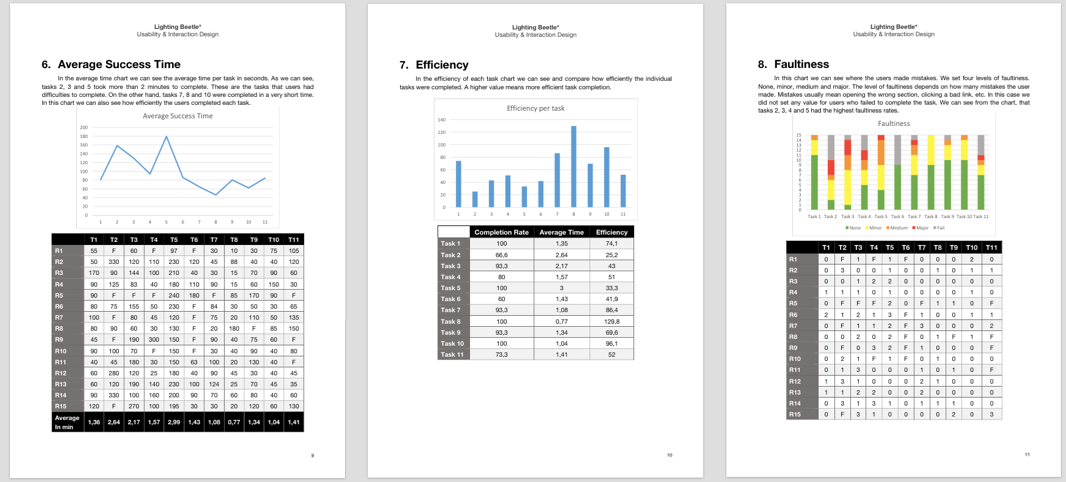 Obrázok X.: príklady sumatívneho testovaniaSumatívne testovanie použiteľnosti prototypu je vykonané na vzorke aspoň 21 respondentov, ktorí sú zvolení z cieľových skupín používateľského rozhrania. Výstupom testovania je report, ktorý obsahuje napríklad:sprioritizovaný zoznam identifikovaných problémov použiteľnosti podľa frekvencie a závažnosti,dokumentáciu meraných metrík pre kľúčové prípady použitia:čas úlohychybovosť úlohyefektivita úlohyvýsledok merania SUS skóre,scenár testovania,screener – sociodemografický charakter oslovených používateľov,priebeh oslovovania a naplnenie screeneru,dátum vykonania výskumupopis metodiky testovania.Report testovania prístupnostiŠkoleniaTento bod / kapitola bude obsahovať zoznam školení, ich obsah, spôsob vykonania školení a popis dodanej školiacej dokumentácie.Zoznam, obsah školení, cieľová skupinaSpôsob vykonania školeníDokumentácia ku školeniamĎalšie (doplňte podľa potreby)Harmonogram riešeniaTento bod / kapitola bude obsahovať stručný textový popis súčinnosti v jednotlivých etapách a fázach - odhad kapacít v MD v každej etape na 1 pracovníka (využite formát tabuľky)RoadmapaProjektový planGant chartPopis jednotlivých prác a rolí, ktoré ich budú vykonávaťFázy projektu a časový harmonogram – konsolidovaný prehľadFáza - Analýzy a DizajnuFáza - Implementácie a TestovaniaFáza - Nasadenia a Post-Implementačnej podpory – príprava a nasadenie do prevádzkyUkončenie projektuZávislosti a návrh riešeniaTento bod / kapitola bude obsahovať stručný popis projektových / medziprojektových závislostí – môžete využiť dokument „Register rizík / Register závislostí“ (Tabuľka):Závislosti (projektové/medziprojektové)Ďalšie (doplňte podľa potreby)DokumentáciaTento bod / kapitola bude obsahovať najmä popis dodávanej dokumentácie IS/ICT – minimálny rozsah je stanovený legislatívou – vyhláškou 85/2020 Zz – Príloha 1:Dokumenty (príručky) môžu tvoriť samostatné prílohy.Aplikačná príručkaInštalačná príručkaKonfiguračná príručkaIntegračná príručkaPoužívateľská príručkaPrevádzkový popisBezpečnostný projekt (podľa Metodiky zabezpečenia)Iné dokumenty (štandardy / metodiky / pokyny )Popis produktu a celého riešenia z pohľadu nasadenia do produkčného prostrediaPokyny pre inštaláciu (úvodnú aj opakovanú)Pokyny pre prevádzku a administráciuPokyny pre servis a údržbuPokyny pre používaniePokyny pre diagnostiku (konfiguračná príručka)Pokyny pre obnovu v prípade výpadku alebo havárie (Disaster recovery plan / havarijný plán)Ďalšie (doplňte podľa potreby, napr. Príručka pre školenie)Mapovanie požiadaviek na Štúdiu uskutočniteľnosti a na návrh riešeniaMapovanie požiadaviek - P_01_a_I_01_PRILOHA_1b_FUNKCNA_SPECIFIKACIA_katalog poziadaviekMapovanie požiadaviek - I_03_PRILOHA_2_TECHNICKA_SPECIFIKACIA_katalog poziadaviekTabuľka - Zmenené požiadavky oproti schválenej ŠÚ (zdôvodnenie)Tabuľka - Zrušené požiadavky oproti schválenej ŠÚ (zdôvodnenie)Tento bod / kapitola je dôležitá pre namapovanie požiadaviek:Rozsah a požiadavky schválené Riadiacim výboromRozsah a požiadavky ktoré vstupili do procesu VORozsah, požiadavky a návrh riešenia, ktorý je výsledkom dodávky a nasadeniaOtvorené otázkyTento bod / kapitola bude zoznam otvorených otázok, ktoré bude potrebné uzatvoriť najneskôr pri začatí etapy Realizácia.Ďalšie (doplňte podľa potreby)PrílohyZoznam tabuliekDetailná špecifikácia hardvéru (ak je súčasťou dodávky aplikácie)Zoznam a detailná špecifikácia prerekvizít pre inštaláciu vývojového, testovacieho, produkčného prostredia a cloud)Schémy zapojeníPopisy montáže dodávaného hardvéru a zariadení (ak sú súčasťou dodávky aplikácie)Ďalšie (doplňte podľa potreby)Detailný návrh riešenia (DNR)Časť 1: Detailný návrh riešenia pre Funkčné a nefunkčné požiadavkyČasť 2: Detailný návrh riešenia pre Technické požiadavkyNápoveda:Základom pre zdetailizovanie informácii v tomto dokumente, sú vstupy z PRÍPRAVNEJ a INICIALIZAČNEJ FÁZY:PROJEKTOVÝ ZÁMERPROJEKTOVÝ PRÍSTUP (s prílohou: RÁMCOVÝ NÁVRH RIEŠENIA - RNR)Cieľom tohto dokumentu je vytvoriť popis detailného návrhu riešenia – t.j navrhnutie, ako budú jednotlivé funkcionality realizované (dodané) vo finálnom riešení.V rámci projektového riadenia (podľa Výnosu o štandardoch 55/2014, Prílohy č.4), môže byť tento dokument označený aj ako DETAILNÁ FUNKČNÁ ŠPECIFIKÁCIA (DFŠ)
<Názov projektu>Detailný návrh riešenia (DNR)Časť 1: Detailný návrh riešenia pre Funkčné a nefunkčné požiadavkyČasť 2: Detailný návrh riešenia pre Technické požiadavkyNápoveda:Základom pre zdetailizovanie informácii v tomto dokumente, sú vstupy z PRÍPRAVNEJ a INICIALIZAČNEJ FÁZY:PROJEKTOVÝ ZÁMERPROJEKTOVÝ PRÍSTUP (s prílohou: RÁMCOVÝ NÁVRH RIEŠENIA - RNR)Cieľom tohto dokumentu je vytvoriť popis detailného návrhu riešenia – t.j navrhnutie, ako budú jednotlivé funkcionality realizované (dodané) vo finálnom riešení.V rámci projektového riadenia (podľa Výnosu o štandardoch 55/2014, Prílohy č.4), môže byť tento dokument označený aj ako DETAILNÁ FUNKČNÁ ŠPECIFIKÁCIA (DFŠ)
<Názov projektu>Detailný návrh riešenia (DNR)Časť 1: Detailný návrh riešenia pre Funkčné a nefunkčné požiadavkyČasť 2: Detailný návrh riešenia pre Technické požiadavkyNápoveda:Základom pre zdetailizovanie informácii v tomto dokumente, sú vstupy z PRÍPRAVNEJ a INICIALIZAČNEJ FÁZY:PROJEKTOVÝ ZÁMERPROJEKTOVÝ PRÍSTUP (s prílohou: RÁMCOVÝ NÁVRH RIEŠENIA - RNR)Cieľom tohto dokumentu je vytvoriť popis detailného návrhu riešenia – t.j navrhnutie, ako budú jednotlivé funkcionality realizované (dodané) vo finálnom riešení.V rámci projektového riadenia (podľa Výnosu o štandardoch 55/2014, Prílohy č.4), môže byť tento dokument označený aj ako DETAILNÁ FUNKČNÁ ŠPECIFIKÁCIA (DFŠ)
<Názov projektu>Detailný návrh riešenia (DNR)Časť 1: Detailný návrh riešenia pre Funkčné a nefunkčné požiadavkyČasť 2: Detailný návrh riešenia pre Technické požiadavkyNápoveda:Základom pre zdetailizovanie informácii v tomto dokumente, sú vstupy z PRÍPRAVNEJ a INICIALIZAČNEJ FÁZY:PROJEKTOVÝ ZÁMERPROJEKTOVÝ PRÍSTUP (s prílohou: RÁMCOVÝ NÁVRH RIEŠENIA - RNR)Cieľom tohto dokumentu je vytvoriť popis detailného návrhu riešenia – t.j navrhnutie, ako budú jednotlivé funkcionality realizované (dodané) vo finálnom riešení.V rámci projektového riadenia (podľa Výnosu o štandardoch 55/2014, Prílohy č.4), môže byť tento dokument označený aj ako DETAILNÁ FUNKČNÁ ŠPECIFIKÁCIA (DFŠ)
<Názov projektu>Verzia dokumentu:Projektový manažér - objednávateľa:XY (meno a priezvisko PM)XY (meno a priezvisko PM)XY (meno a priezvisko PM)Projektový manažér - dodávateľa:XY (a názov dodávateľa)XY (a názov dodávateľa)XY (a názov dodávateľa)Predseda Riadiaceho výboru projektu:XY (meno a priezvisko predsedu RV)XY (meno a priezvisko predsedu RV)XY (meno a priezvisko predsedu RV)Vypracoval:Dátum:Posúdil:Dátum:Schválil:Dátum:VerziaDátumAutorDôvod zmenyKapitola, Bod0.1Doplň dátumXY0.2Doplň dátumXYIdentifikáciaNázov dokumentuSkratkaVysvetleniePojemVysvetlenieNÁZOV DOKUMENTUPRIRUČKY OPIIPríručka žiadateľa OPIIPríručka pre prijímateľa OPII (vrátane jej príloh)Príručka k oprávnenosti výdavkov OPII (vrátane jej príloh)Manuál pre informovanie a komunikáciu (vrátane jej príloh)Dizajn manuál OPII (vrátane jej príloh)Zmluva o poskytnutí NFPPríručka k tvorbe analýz výdavkov a príjmov (CBA)Príručka pre realizáciu VO v rámci OPII pre zákazky zadávané od 18.04.2016 (vrátane jej príloh)ŠTANDARDY pre eGOVERNMENTZákon o ITVS č. 95/2019 Z.z.Zákon o eGovernmente č. 305/2013 Z.z., o elektronickej podobe výkonu pôsobnosti orgánov verejnej mociVyhláška úradu podpredsedu vlády SR pre investície a informatizáciu č. 85/2020 Z.z. o riadení projektovVyhláška úradu podpredsedu vlády SR pre investície a informatizáciu č. 78/2020 Z.z. štandardoch pre informačné technológie verejnej správyVýnos č.55/2014 Z.z. o štandardoch pre ISVS v znení neskorších predpisov, výnosov a opatrení UPVIIZákon proti byrokracii č. 177/22018 Z.z. o niektorých opatreniach na znižovanie administratívnej záťaže využívaním ISVSZákon o ochrane osobných údajov č. 18/2018 Z.z. Metodické usmernenie nariadeniu (GDPR) k spracúvaniu osobných údajov (prostredníctvom web stránok) v súlade s požiadavkami Nariadenia Rady EÚ č. 2016/679 z 27. apríla 2016 o ochrane fyzických osôb pri spracúvaní osobných údajov a o voľnom pohybe takýchto údajovVyhláška č. 438/2019 o výkone ustanovení zákona o e-Governmente (eDesk modul)Vyhláška č. 331/2018 Z. z., o zaručenej konverziiVyhláška č. 29/2017 Z. z., o alternatívnom autentifikátoreVyhláška č. 85/2018 Z. z., o spôsobe vyhotovenia listinného rovnopisu elektronického úradného dokumentuVyhláška č. 25/2014 Z. z., o IOMŠTANDARDY pre KYBERNETICKÚ a INFORMAČNÚ BEZPEČNOSŤZákon o Kybernetickej bezpečnosti č. 69/2018 Z.z.Zákon o Kritickej infraštruktúre č. 45/2011 Z.z.Trestný zákon č. 300/2005 Z.z. (trestné činy páchané pomocou elektronických prostriedkov a v elektronickom prostredí)Zákon elektronických komunikáciách č. 351/2011 Z.z. (ochrana súkromia a osobných údajov, ochrana sietí a zariadení)EiDAS - Zákon o dôveryhodných službách (elektronický podpis) č. 272/2016 Z.z. o dôveryhodných službách pre elektronické transakcie na vnútornom trhuVyhláška NBU č. 166/2018 Z.z., o podrobnostiach o technickom, technologickom a personálnom vybavení jednotky pre riešenie kybernetických bezpečnostných incidentov Vyhláška NBU č. 164/2018 Z.z., ktorou sa určujú identifikačné kritériá prevádzkovanej služby (kritériá základnej služby)Vyhláška NBU č. 362/2018 Z.z., ktorou sa ustanovuje obsah bezpečnostných opatrení, obsah a štruktúra bezpečnostnej dokumentácie a rozsah všeobecných bezpečnostných opatrení Vyhláška NBU č. 436/2019 Z.z., o audite kybernetickej bezpečnosti a znalostnom štandarde audítoraSmernica č. 7/2019 o riešení Bezpečnostných incidentov Vládnou jednotkou CSIRTMetodika pre Systematické zabezpečenie organizácií verejnej správy v oblasti informačnej bezpečnosti (CSIRT)ŠTANDARDY pre VLÁDNY CLOUDKatalóg služieb a požiadavky na realizáciu služieb Vládneho ClouduMetodické usmernenie pre proces zaradenia cloudovej služby do katalógu č. 4542/2019/oSAEG-1Usmernenie na aktualizáciu plánu migrácie IKT rezortu do dátového centra štátuŠTANDARDY pre RIADENIE PROJEKTU a PROGRAMUMetodický pokyn k spracovaniu:
_Štúdie uskutočniteľnost (ŠÚ)
_Finančnej analýzy projektu
_Analýzy nákladov a prínosov projektu (CBA)
_Finančnej analýzy žiadateľa o NFP
_Celkových nákladov na vlastníctvo v programovom období 2014 – 2020 Metodický pokyn UPVII č. 3425/2019/oPK-1 na rozpočtovanie nákupu IT v rámci medzirezortného programu 0EK Informačné technológie financované zo štátneho rozpočtuMetodické usmernenie o postupe pri príprave investícií a koncesií podliehajúcich hodnoteniu MFSRRámec na hodnotenie verejných investičných projektov v SRPouživatelská priručka MetaIS Použivatelská príručka MetaIS ConfluenceInformatizácia 2.0 - revízia výdavkovŠTANDARDY pre RIADENIE ARCHITEKTÚRYPoužívateľská príručka MetaIS č. 3642/2018/oSAEG-1Metodický pokyn ÚPVII č. 514/2017-313 z 10.1.2017 na aktualizáciu obsahu centrálneho metainformačného systému verejnej správy povinnými osobami v znení neskorších predpisovMetodický pokyn k Výnosu MFSR zo 4. marca 2014 č. 55/2014-173 Z. z. o štandardoch pre ISVSDodatok č. 1 k Metodickému pokynu k Výnosu MFSR zo 4. marca 2014 č. 55/2014 - 173 Z. z. o štandardoch ISVS v znení opatrenia UPVII č. 11/2018 z 12. marca 2018 Metodické usmernenie č. 5651/2019/oSAEG-1 z 20.09.2019 na odpočet plnenia NKIVS orgánmi riadeniaPravidlá publikovania elektronických služieb do multikanálového prostredia verejnej správy 
(Číslo: 3204/2018/oAeG-1)ŠTANDARDY pre KVALITU ÚDAJOVMetodické umernenie o postupe zaraďovania referenčných údajov do zoznamu referenčných údajov vo väzbe na referenčné registre  (č. 3639/2019/oDK-1)Zákon o e-Governmente (§52) - povinnosť referencovania sa a využívať referenčné údaje.Zákon o e-Governmente (§10) - povinnosť využívať „Modul procesnej integrácie a integrácie údajov (jeho časti IS CSRÚ)“ a realizovať integráciu údajov, synchronizáciu údajov pri referencovaní a pri výmene údajov s referenčnými registrami a základnými číselníkmi.Postup pripojenia OVM v roli konzumenta údajov do IS CSRÚMetodické usmernenie č. 1/ 2019 k zálohovaniu údajov v databázach domén, registrátorov a kontaktov súvisiacich so správou domén najvyššej úrovneŠTANDARDY pre UXMetodika Jednotný dizajn manuál elektronických služieb verejnej správyMetodické usmernenie UVSR č. 002089/2018/oLŠISVS-7 zo dňa 11.05.2018Metodické usmernenie pre tvorbu používateľsky kvalitných elektronických služieb verejnej správy 
(Číslo spisu v DKS: 004307/2019/oBI)ŠTANDARDY RIADENIA KVALITYMetodika riadenia QAMPR Riadenie kvality podľa Smernice STN EN ISO 9001: 2016ŠTANDARDY pre LICENCIEUznesenia vlády č. 286/2019 o povinnosti prednostne pristupovať k platným a účinným centrálnym IKT zmluvámMetodický pokyn k zabezpečeniu centrálneho nákupu produktov a služieb spoločnosti ORACLE v rámci Centrálnej rámcovej dohody na poskytovanie licencií a produktov ORACLE a služieb s nimi súvisiacich Júl 2019 ŠTANDARDY OBSTARAVANIAZákon 343/2015 Z. z. o verejnom obstarávaníKoncepcia nákupu IT vo verejnej správeOSTANÉ ŠTANDARDYZákon o slobodnom prístupe k informáciám č. 211/2000 Z. z. Zákon o registri partnerov verejného sektora č. 315/2016 Z. z.ĎALŠIE POŽIADAVKY na ZHOTOVILTELA:_umožniť Objednávateľovi vykonať audit bezpečnosti vyvíjaného Diela, vrátane informačných systémov a vývojového prostredia Zhotoviteľa na overenie miery dodržiavania bezpečnostných požiadaviek relevantných právnych predpisov a zmluvných požiadaviek,_prijať opatrenia na zabezpečenie nápravy zistení z auditu bezpečnosti informačných systémov,_poskytnúť Objednávateľovi a jemu nadriadeným orgánom plnú súčinnosť pri riešení bezpečnostného incidentu a vyšetrovaní bezpečnostnej udalosti, ktoré súvisia s plnením tejto Zmluvy o dielo alebo jej predmetom,_poskytnúť Objednávateľovi kompletnú dokumentáciu Informačného systému vrátane administrátorských prístupov,_upozorniť na nevhnutnutnosť aktualizovať eGovernment komponenty v centrálnom metainformačnom systéme verejnej správy v súlade s Metodickým pokynom číslo ÚPVII/000514/2017-313 z 10.01.2017 na aktualizáciu obsahu centrálneho metainformačného systému verejnej správy povinnými osobami v znení neskorších predpisov_zabezpečiť, aby zhotovené Dielo poskytovalo automatizovaný monitoring SLA parametrov dodaných koncových a aplikačných služieb,_zabezpečiť, aby zhotovené dielo poskytovalo možnosť testovania každej služby na nefunkčnosť   a možnosť odosielania (automatizovaných) hlásení o nefunkčnosti služby._dodať dielo v minimálnom rozsahu schválenej Špecifikácie detailných funčkných, nefunkčných a technickch požiadaviek k „Projektu XY“MERATEĽNÉ a VÝKONNOSTNÉ UKAZOVATELEMERATEĽNÉ a VÝKONNOSTNÉ UKAZOVATELEMERATEĽNÉ a VÝKONNOSTNÉ UKAZOVATELEMERATEĽNÉ a VÝKONNOSTNÉ UKAZOVATELEIDNÁZOV
merateľného a výkonnostného ukazovateľa (KPI)POPIS
ukazovateľaMERNÁ JEDNOTKA
(v čom sa meria ukazovateľ)MERNÁ JEDNOTKA
(v čom sa meria ukazovateľ)AS-IS
merateľné - výkonnostné hodnoty
(aktuálne hodnoty)AS-IS
merateľné - výkonnostné hodnoty
(aktuálne hodnoty)AS-IS
merateľné - výkonnostné hodnoty
(aktuálne hodnoty)TO-BE 
merateľné - výkonnostné 
hodnoty
(cieľové hodnoty projektu)SPôSOB ich MERANIA/OVERENIA 
po NASADENÍ
(overenie naplnenie cieľa)SPôSOB ich MERANIA/OVERENIA 
po NASADENÍ
(overenie naplnenie cieľa)POZNÁMKAPOZNÁMKAPOZNÁMKAsem vpíš identifikáciu sem vpíš názov ukazovateľa (KPI)sem vpíš popis ukazovateľasem vpíš - čas, početnosť, financie,...sem vpíš - čas, početnosť, financie,...sem vpíš aktuálne namerané hodnoty, ktoré chcete realizáciou projektu zlepšiťsem vpíš aktuálne namerané hodnoty, ktoré chcete realizáciou projektu zlepšiťsem vpíš aktuálne namerané hodnoty, ktoré chcete realizáciou projektu zlepšiťsem vpíš cieľové hodnoty, ktoré chcete dosiahnuť realizáciou cieľa (napr. 
_Zrýchlenie poskytnutia služby (čas),
_Zvýšenie počtu poskytnutých služieb (početnosť),
_Znížšnie nákladov na proces (financie), ... atď.sem vpíš spôsob (metodu / postup), ako sa po nasadení overí naplnenie cieľa (naplnenie KPI)sem vpíš spôsob (metodu / postup), ako sa po nasadení overí naplnenie cieľa (naplnenie KPI)sem vpíš spôsob (metodu / postup), ako sa po nasadení overí naplnenie cieľa (naplnenie KPI)sem vpíš spôsob (metodu / postup), ako sa po nasadení overí naplnenie cieľa (naplnenie KPI)sem vpíš spôsob (metodu / postup), ako sa po nasadení overí naplnenie cieľa (naplnenie KPI)..............................................................................................................................IDPopisKapitola / Prílohav Štúdiiuskutočniteľnosti(vstup/zdroj)ID a názov produktu - identifikácia dodania (produkt / fáza)(dodanie výstupu)ID + link na MetaIS1Požiadavka ...Doplň mapovanie z ŠÚ_kapitola_ID požiadavkyDoplň mapovanie z DFŠ_kapitola_ID požiadavkyDoplň mapovanie na MetaIS23451Prebehla v inštitúcii optimalizácia procesov podľa NP OP EVS?Áno - Môže sa prejsť na bod č. 21Prebehla v inštitúcii optimalizácia procesov podľa NP OP EVS?Nie / neviem - Potrebné vykonať procesnú analýzu. Je možné vykonať procesnú analýzu vlastnými silami podľa Metodiky optimalizácie procesov verejnej správy. Spracovaná analýza musí byť schválená Analyticko-metodickou jednotkou MV SR. Bližšie informácie poskytne AMJ na cmr.svs@minv.sk 2Prepojiť biznis proces s aplikačnou služboua. Aké aplikačné služby sa zavádzajú?Zoznam služieb bol už uvedený v štúdii uskutočniteľnosti2Prepojiť biznis proces s aplikačnou služboub. V centrálnom repozitári vyhľadať zoznam príslušných biznis procesov, ktoré daná inštitúcia vykonáva (vyhľadávať podľa atribútov z karty procesu).2Prepojiť biznis proces s aplikačnou službouc. Navrhovanú aplikačnú službu (bod a.) prepojiť s biznis procesom (bod b.) na základe biznis požiadavky a/alebo use caseu.3UložiťVýstup nahrať do centrálneho architektonického repozitára VS SRID:Názov funkcie:Typ:Popis:Roly:<ďalsie>Názov-názov dátovej entityÚčel-význam a účel dátovej entityPočet inštancií-priemerný počet inštancií dátovej entityNárast inštancií-nárast počtu inštancií; ak nie je uvedené inak, časovou jednotkou je jeden rokPoznámky-ďalší vysvetľujúci text resp. poznámky k celej dátovej entiteAtribút-názov atribútu danej entityVýznam-význam atribútuKľúč-i	= i-tá zložka primárneho kľúčaFki	= i-tá zložka cudzieho kľúčaDátový typ, rozsah, povolené hodnoty-dátový typ atribútu, prípadne množina povolených hodnôtnull/ not null-not null = atribút musí mať definovanú hodnotuDefault-náhradná hodnota, ktorú systém ponúka pri vytváraní novej inštancie danej entityŠpeciálne vlastnosti-popis špeciálnych vlastností atribútu, napr. súvislostí s inými atribútmi, automatických zmien, podmienok, ktoré musí spĺňaťID01NázovPodanie žiadostiPre-ConditionsPoužívateľ má vyplnenú žiadosťPost-ConditionsPoužívateľ má podanú žiadosťHlavný tok (main flow)Používateľ sa prihlási do ISatď...Alternatívne toky (flow)1a. Používateľ zabudol svoje heslo 1a.1 Používateľ zvolí možnosť „Zabudnuté heslo“1a.2 atď ...1a.3 Pokračuje sa krokom 3 hlavného tokuVýnimky:1x – používateľ nemá vytvorené konto. Prípad končí.Popis potreby používateľa Referencia na výskum, z ktorej potreba plynieNávrh riešenia potrebyKvantitaDopad na zákaznícku skúsenosťTechnická náročnosťBiznis prínosPriorita1.Ako podnikateľ potrebujem rýchlo overiť, či je môj obchodný partner schopný platby mojich faktúr.Cieľová skupina: podnikatelia

Respond. č.: 1, 4, 6, 8Zobrazujeme finančný report vyhľadaného subjektu.8,2Should havestrednánízkystredná2 ......................3 ......................Scenár 1:zákaznícka potreba 1zobrazenie obrazoviek a scenár prechodu medzi obrazovkamiScenár 2:zákaznícka potreba 2zobrazenie obrazoviek a scenár prechodu medzi obrazovkamiScenár 3:......ID obrazovky-Identifikátor obrazovkyNázov-názov obrazovkyVýznam-význam a účel obrazovkyTyp-typ obrazovky (Z-zoznam, D-detail, F-filter,...) Tabuľka-názov hlavnej databázovej tabuľky, s ktorej údajmi obrazovka pracujeFilter-Položky filtra pre vyhľadanie záznamovNázov-názov (label) poľaPopis-popis (objaví sa v nápovede k  poľu)Typ-dátový typ  (číslo, text, dátum, checkbox, combobox,...)Význam-význam alebo odkaz na databázový atribútDátové polia-dátové polia, ktoré sú umiestnené na obrazovkeNázov-názov (label) dátového poľaPopis-popis (objaví sa v nápovede k dátovému poľu)Typ-dátový typ  (číslo, text, dátum, checkbox, combobox,...)E (editovateľnosť)-editovateľnosť používateľom (A – editovateľné/N – needitovateľné)P (povinnosť)-povinné – používateľ musí vyplniť (A – povinné/N – nepovinné)Význam-význam alebo odkaz na databázový atribútTlačidlá-tlačidlá, ktoré sú umiestnené na obrazovkeNázov-názov tlačidlaFunkcia-odkaz na funkciu vo funkčnom modeli popisujúcu správanie tlačidlaVýznam-význam alebo popis správaniaTriedenie-spôsob prednastaveného triedenia záznamov v prípade obrazovky typu Z (zoznam)Správanie-všeobecný popis špecifického správania sa obrazovky ako takej alebo jej jednotlivých prvkov alebo odkaz na funkciu.